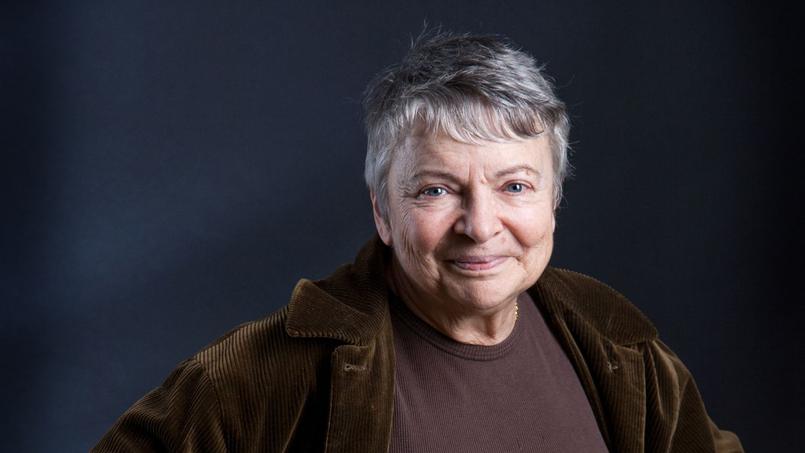              Nos fantastiques années fric                          Dominique MANOTTIL'auteur

Née à Paris en 1942, elle est historienne de formation et de métier (elle assure des années d'enseignement de l'histoire économique contemporaine en faculté). L'Histoire est pour elle une méthode de pensée et de travail. 
Une méthode parfaitement transposable à l'écriture de romans policiers ou noirs.
Militante, dès l’adolescence, d'abord à la fin de la guerre d'Algérie pour l'indépendance de l'Algérie, puis dans les années 60 et 70, dans différents mouvements et syndicats, dans une tonalité qu'on pourrait dire marxiste et syndicaliste révolutionnaire.
Romancière, sur le tard, et pas par vocation, plutôt par désespoir. L'arrivée de Mitterrand au pouvoir sonne, d'une certaine façon, comme le glas de ses espoirs de transformation radicale de la société. Alors, le roman noir lui apparaît comme la forme la plus appropriée pour raconter ce que fut l'expérience de sa génération, et sa pratique professionnelle d'historienne lui a semblé l'outil adéquat pour tenter l'expérience de l'écriture romanesque.En 2007, dans la revue Le Mouvement Social, elle écrit : « Dans l’histoire policière « traditionnelle », le crime est un acte individuel, qui renvoie à des mobiles personnels, des relations interpersonnelles. Le roman policier baigne dans la psychologie, ou carrément dans la psychiatrie avec le personnage du tueur en série, qui est le nouvel archétype de cette littérature. Le roman « noir », lui, enracine les crimes dans les circonstances sociales dans lesquelles ils sont commis. Ce n’est plus l’individu seul qui est criminel, c’est le monde de souffrance, de misère, de violence et de corruption dans lequel nous vivons qui produit les individus criminels, ce monde que la loi et la justice recouvrent, sans l’organiser. Le rétablissement de l’ordre, s’il a lieu, n’est jamais que le rétablissement précaire, identifié comme tel, d’une apparence d’ordre et de paix. On est aux antipodes d’une littérature édifiante.A lire :https://www.cairn.info/revue-mouvements-2001-3-page-41.htmhttp://www.cairn.info/revue-le-mouvement-social-2007-2-page-107.htmUn avis subjectifDécembre 1985. Quelques mois avant les élections législatives. Le risque pour la majorité en place de se voir détrônée au profit du RPR. Dans l’ombre du président, le conseiller privé François Bornand, un ami de longue date qui a mis en place une cellule antiterroriste à l’Elysée. Bornand, un être qui louvoie comme les vipères et négocie en coulisses la libération d’otages contre une cargaison d’armes. Hélas, l’avion chargé de convoyer les missiles explose en plein vol au dessus de la Turquie. Un pavé dans la mare dont les remous sont accentués par le meurtre d’une call-girl de luxe appartenant au cheptel de Mado, et dont les clients sont d’éminents personnages ayant pignon sur rue. Une bavure commise par à Fernandez, policier chargé de la protection de Bornand. Et ce n’est pas la seule à son actif. Le cadavre de Katryn, nom d’emprunt de l’hétaïre, étant retrouvé dans un parking, l’enquête est dévolue à Noria Ghozali, jeune policière dont c’est la première affaire sérieuse à laquelle elle doit s’atteler. Elle qui rêvait de briller sur les planches, la voila centre d’intérêt de la rue et des collègues. Les R.G. qui ne manquent jamais une occasion pour pointer le bout de leur nez, reniflent l’arnaque et ne s’embarrassent pas de principes. Influent ou pas, Bornand devient la Cible privilégiée.En quelques romans, Dominique Manotti s’est construite une flatteuse réputation et ce n’est pas celui-ci qui allait en aucun cas la ternir. Dense et épuré à la fois, dans un style incisif, elliptique, parfois quasiment télégraphique, il marie le thriller politique, l’enquête pure de police, une forme éludée d’espionnage, bref, c’est de la politique friction. Attention toutefois à ne pas vous laisser distraire, les événements vont vite, les personnages passent, disparaissent, parfois pour de bon, ou réapparaissent au moment où l’on s’y attend le moins, un mini casse-tête dans les arcanes d’un pouvoir qui ne fut pas l’apanage des années Mitterrand.Citations La vie politique française est un panier de crabes aujourd'hui, et le scandale peut être relancé d'à peu près n'importe où. Donc, je reprends. S'il y a scandale, il y aura enquête. Et s'il y a enquête, tu seras dans l'œil du cyclone.Les embargos n'ont jamais empêché les armes de circuler, ils les rendent simplement plus chères, et les profits sont plus élevés.Du même auteurRomansSombre Sentier, 1995À nos chevaux,  1997  Kop, Rivages, 1998Nos fantastiques années fric,  2001Le Corps noir, 2004Lorraine Connection 2006Bien connu des services de police, 2010L'Honorable Société, 2011L'Évasion, 2013Le Rêve de Madoff, 2013Or noir,  2015NouvellesPrintemps 1972, 1998Garde-à-vue, mon amour, (2000),Carnet rose, 2004Adaptation cinématographique2009 : Une affaire d'État, film français réalisé par Éric Valette, adaptation du roman Nos fantastiques années fricDe la même veine